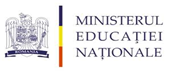 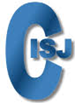 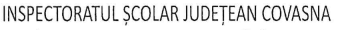 LICEUL DE ARTE,,PLUGOR SÁNDOR”SFÂNTU GHEORGHE – JUDEȚUL COVASNATradiții Pascale din străbuni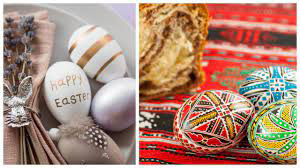 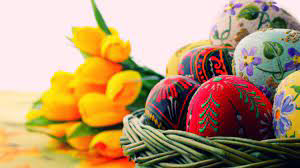 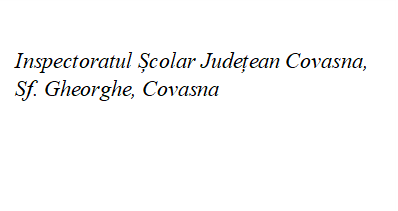 Biserica Fortificată Reformată 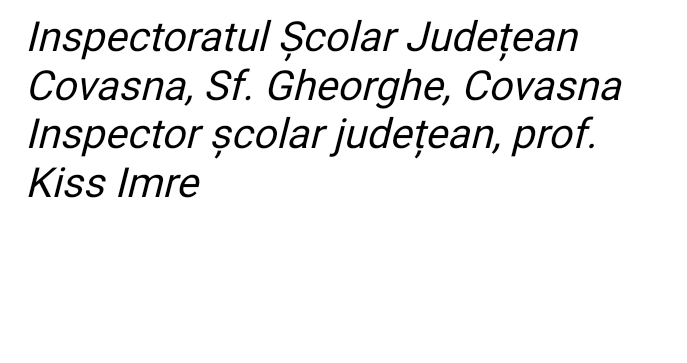 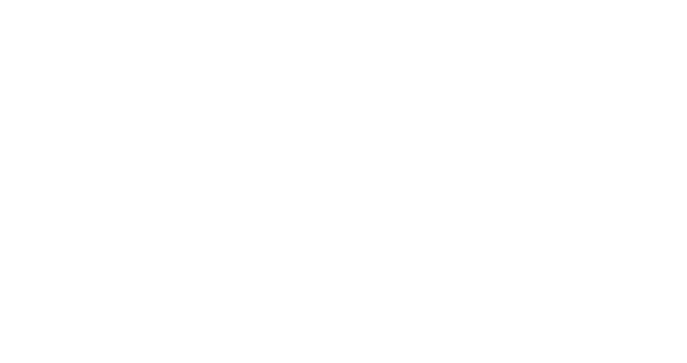 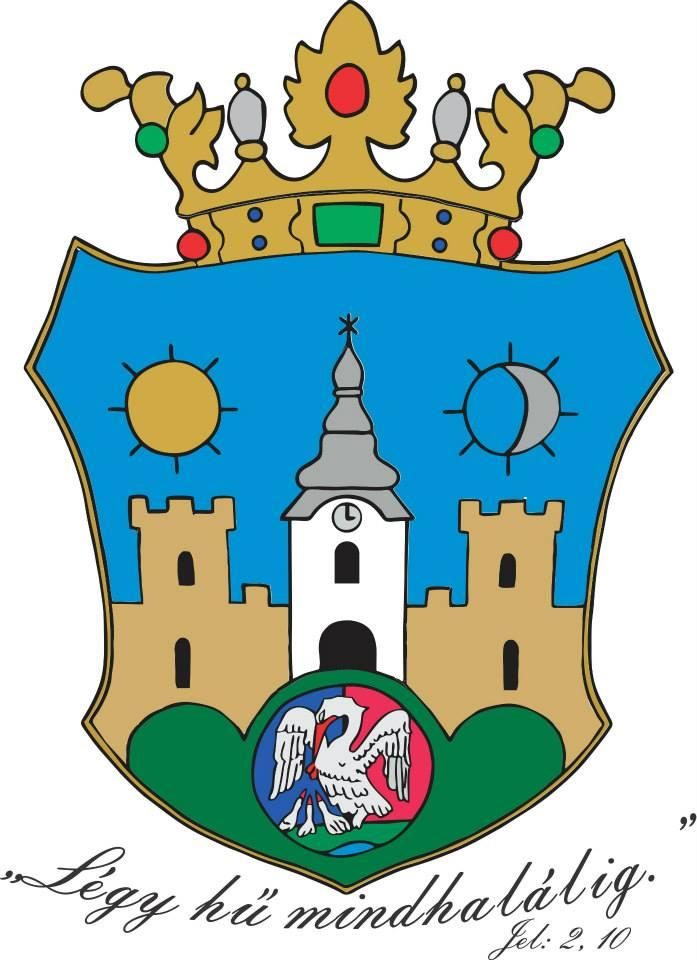 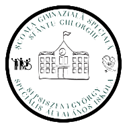 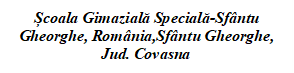 CONCURS  JUDEŢEANEDIŢIA   I2023 – 2024                         Biserica Reformată Cetate                                                           ORGANIZATORI:CONCURS JUDEȚEAN DE CREAȚIE LITERARĂ ȘI PLASTICĂEdiția I2023-2024ORGANIZATOR: LICEUL DE ARTE ,,PLUGOR SÁNDOR” COORDONATORI: FLORESCU MARIA – profesor învățământ primar                                     OKOS CLAUDIA-ANCA – profesor învățământ primar                                     NAGY EDIT – profesor învățământ primar                                     DANCS GYONGYVER -profesor învățământ primar                                     PETER MARTA--profesor învățământ primar                                     GÁSPÁR MELINDA--profesor învățământ primarARGUMENTMOTTO-URI: „Copilăria este o lume de miracole și de uimire a creației scăldate în lumină, ieșind din întuneric, nespus de nouă și proaspătă și uluitoare.” E. Ionesco"Domnul nostru a înscris promisiunea Învierii nu numai în cărți, ci și în fiecare frunză a primăverii." Martin Luther           Educația copilului începe din familie, apoi în școală, unde își formează deprinderi de conduită, învață să-și manifeste sentimentele, să-și transmită gândurile și emoțiile. Cu prilejul marii sărbători a Sfintelor Paști, care este cea mai mărită şi solemnă dintre sărbătorile anului, întreaga suflare se bucură, dar copiii o fac într-un mod aparte.             Paştele este un mare eveniment creștinesc sărbătorit în țara noastră. Aceasta este însoțită de obiceiuri moștenite din vremuri străvechi, în funcție de regiune. În tradiţia ortodoxă și cea catolică, începutul sărbătorii e marcat odată cu postul de patruzeci de zile. Potrivit tradiţiei, la miezul nopţii între zilele de sâmbătă şi duminică, oamenii se trezesc din somn în bătaia clopotelor. Se spală cu apă curată, îşi pun straie noi, iau câte o lumânare şi pornesc către biserică, unde preotul, cu Sfânta Evanghelie şi crucea în mână, urmat de alaiul de credincioşi, iese cu lumânarea aprinsă şi înconjoară biserica de trei ori. Probabil cel mai de notorietate obicei e cel din zona Transilvaniei, cunoscut sub numele de „stropit”. Potrivit acestuia, băieții maghiari merg în familiile în care există fete, pe care le stropesc cu apă, „ca să nu se veştejească”. „Stropitul” este păstrat şi azi şi reprezintă un bun prilej pentru o reîntâlnire cu prietenii.  Prin Concursul Județean ,,Tradiții Pascale din străbuni” ne propunem să antrenăm un număr cât mai mare de elevi ai claselor primare din județ, să descoperim micile talente și să le promovăm, să le trezim interesul pentru obiceiurile și tradițiile pascale românești și maghiare, întrucât ne dorim un parteneriat fructuos între cele două naționalități.  Totodată ne propunem să le captăm și să le menținem interesul pentru exprimarea creativității și imaginației prin prezentarea unor obiceiuri locale tradiționale, prin participarea la secțiunile concursului, să le trezim spiritul competitiv, dar şi al cooperării în cadrul unei echipe. Peisajul magnific al primăverii, vraja sărbătorilor acestui anotimp al renașterii, aşteptarea Învierii Domnului de către cei mici, dar şi de către cei mari, le putem transpune în mici creaţii de artă. Noi, dascălii, avem datoria de a-i încuraja pe copii, de a le deschide orizonturi noi, prin dezvoltarea imaginaţiei, dar şi de a-i face să înveţe să preţuiască şi să respecte obiceiurile şi tradiţiile poporului în care s-au născut. Este foarte important să găsim pârghii educative care să-i facă pe elevi să conştientizeze importanţa lui Iisus în viaţa noastră. Astfel, considerăm că prin acest concurs marcăm păstrarea unor tradiţii şi obiceiuri legate de aceste sărbători.SCOP:Stimularea potenţialului artistic şi creativ al elevilor de ciclu primar cu privire la capacitatea lor de a reda aspecte ale anotimpului Primăvara și ale Sărbătorilor Pascale prin încondeiere și prezentare de obiceiuri și tradițiiCreșterea prestigiului Liceului de Arte ,,Plugor Sándor”, a municipiului Sf. Gheorghe, a județului Covasna, prin promovarea obiceiurilor și tradițiilor locale.COMPETENȚE:Formarea și consolidarea unor abilități practice specifice nivelului de dezvoltare psiho-fizică;Îmbogățirea cunoștințelor despre materiale și caracteristicile lor, precum și despre tehnicile de lucru necesare prelucrării acestora în scopul realizării unor produse simple;Stimularea expresivității și a creativității prin încondeiere;Dezvoltarea libertății de expresie, exprimare și a spiritului de competiție.GRUP ŢINTĂElevii claselor primare secția română/maghiară din județul Covasna;Cadrele didactice din învățământul primar;MEDIATIZARE:Presa localăPublicarea  concursului  pe site-ul ISJ Covasna, Ateliere metodice/ cercuri pedagogice.REGULAMENT DE PARTICIPARE:Secțiunea I – Creație artistico-practică/ Încondeiere de ouă - individualElevii vor încondeia ouă folosind motive tradiționale specifice                                    pornind de la tema concursului „Tradiții Pascale din străbuni”. Se vor realiza fotografii individuale ale elevilor alături de produsul realizat de către aceștia. Ele vor fi trimise prin e-mail la adresa concursjudeteantraditiipascaledinstrabuni@gmail.com, în format JPG sau PDF (ouăle vor fi păstrate în vederea realizării unei expoziții cu cele premiate), având denumirea Nume elev/Prenume elev/Secțiunea la care participă. Cadrul didactic îndrumător va specifica în e-mail-ul trimis următoarele:   Numele și prenumele elevului: Clasa: Școala: Numele şi prenumele cadrului didactic îndrumător:           Localitatea:           Secțiunea: CRITERII DE EVALUARE:               Respectarea motivelor tradiționale  - 4  puncte;               Aspectul estetic al creației – 4  puncte;               Ingeniozitatea în folosirea tehnicilor de lucru – 2 puncteSecțiune II – Concurs de interpretare – grup de maxim trei elevi    Elevii prezintă o secvență de maxim 2 minute prin care vor reda o tradiție/ un obicei local cu ocazia Sărbătorilor Pascale. Înregistrările video vor fi trimise prin e-mail la adresa concursjudeteantraditiipascaledinstrabuni@gmail.com, având denumirea Grupul............./ secțiunea la care participă. Cadrul didactic îndrumător va specifica în e-mail-ul trimis următoarele:  Nume grup/ numele elevilor:  Clasa:  Școala:  Numele şi prenumele cadrului didactic îndrumător: Localitatea: Secțiunea: CRITERII DE EVALUARE:               Expresivitatea interpretării mesajului ( împletirea armonioasă a  elementelor verbale cu cele paraverbale și nonverbale) - 3  puncte;                Autenticitatea tradiției redate -  3  puncte              Corectitudinea redării - 3  puncte              Îmbrăcăminte tradițională – 1 punct3. Secțiune III: Creații plastice (pictură, desen, colaj) - secțiune destinată elevilor cu cerințe educaționale speciale atât din școlile speciale cât și celor integrați în învățământul de masă. Elevii vor realiza creații plastice în care să redea tradiții și obiceiuri pascale.Compoziţiile plastice vor fi realizate în orice tehnică pe suport A4. Pe verso lucrării, în partea dreaptă jos, se atașează o etichetă cu următoarele date:   Numele și prenumele elevului: Clasa: Școala: Numele şi prenumele cadrului didactic îndrumător:           Localitatea:           Secțiunea:Fiecare cadru didactic poate participa cu un elev/grup de elevi/secțiune, în plicul cu lucrări veţi pune fişa de înscriere pentru fiecare cadru didactic (Anexa 1), acordul de parteneriat în dublu exemplar,  ştampilat şi semnat (Anexa 2), pentru cei care doresc și un plic timbrat și autoadresat pentru trimiterea diplomelor și documentelor.	Lucrările pot fi aduse personal (pentru cei din localitate) sau trimise la următoarea adresă:.  SECŢIUNI:I. Creație artistico-practică – Încondeiere de ouăII. Secțiune II – Concurs de interpretare – grup de maxim trei eleviIII Secțiune destinată elevilor cu cerințe speciale: desen/pictură/colajFără taxă de participare!Datele personale nu vor fi utilizate în alte scopuri decât cel al proiectului!Nu se admit contestații!Rezultatele vor fi afișate pe site-ul școlii liceuldearteplugorsandor.ro ETAPELE DESFĂȘURĂRII CONCURSULUI:ETAPA I: Organizată la nivelul fiecărei școli cu participare directă. Data limită de organizare la nivelul școlii 08-12.04.2024.ETAPA a II-a: Organizată la nivel județean, cu participare indirectă. Creațiile ce au trecut de prima etapă vor fi trimise pană în data de 26.04.2024.ETAPA A III-a: Expoziție cu creațiile înscrise/premiate în concurs. Participare directă. Decernarea premiilor: 22.05.2024, ora 17:00, la Biserica Fortificată Reformată. PREMIERE: La concurs vor fi acordate premiile I, II, III, menţiuni, diplome de participare pentru fiecare secţiune, după cum urmează:             - clasele CP, I și II            - clasele III, IV            - secțiunea destinată elevilor cu cerințe educaționale specialeCOMISIA DE JURIZARE :                                      FLORESCU MARIA – profesor învățământ primar                                     OKOS CLAUDIA-ANCA – profesor învățământ primar                                     NAGY EDIT – profesor învățământ primar                                     DANCS GYONGYVER - profesor învățământ primar                                     PETER MARTA - profesor învățământ primar                                     GASPAR MELINDA - profesor învățământ primar	Dr. ANTALKA AGOTA - profesor psihopedagog	PORZSOLT ESZTER – profesor itinerant 		FINALIZARE:         Cu toate lucrările primite  se va realiza o expoziţie la Biserica Sfântu Gheorghe și Sfântu Nicolae”, Sfântu Gheorghe, Covasna. INSTITUȚII PARTENERE:Școala Gimnazială Specială-Sfântu Gheorghe, reprezentată prin director, prof. Forró Huba;Biserica „Sfântul Gheorghe”, reprezentată prin preot Coliban MacarieBiserica Fortificată Reformată, reprezentată prin Dénes Előd     PERSOANE DE CONTACT:FLORESCU MARIA – maria07florescu@gmail.com OKOS CLAUDIA-ANCA – cioc33clau@yahoo.com NAGY EDIT – benedekedo@gmail.com DANCS GYONGYVER – dancsgyongyver@yahoo.com PETER MARTA – petermarta10@gmail.com GASPAR MELINDA – smeli78@yahoo.co.uk FIŞĂ DE ÎNSCRIERECONCURS JUDEȚEAN« TRADIȚII PASCALE DIN STRĂBUNI »Ediția  IUnitatea  şcolară......................................................................................................Adresa unităţii şcolare.............................................................................................Telefon fix / mobil ...........................................................................................Nume cadru didactic participant..............................................................................Specialitatea.............................................................................................................Clasa……………………………………………………………………….E-mail (obligatoriu)..................................................................................................Liceul de Arte,, Plugor Sándor ”                                                             Școala...........................................................                           Nr……………din………………………                                                 Nr………………..din………………………ACORD DE PARTENERIAT PENTRU EDUCAŢIE	Încheiat azi ……………………..	1. Părţile contractante: Liceul de Arte,,Plugor Sándor”, SF. GHEORGHE, JUD. COVASNA -  reprezentat prin: Director, prof. AMBRUS SÁNDOR JÓZSEF, și prof. învățământ primar Florescu Maria, Okos Claudia Anca , Dancs Gyöngyvér, Péter Márta, Nagy Edit, Gáspár Melinda, în  calitate de APLICANT  și              ŞCOALA....................................................................................,Strada…………….........….…………………, Nr...............Localitatea..........................................Judeţul……….............., reprezentată prin..….................................., în  calitate de director și ...................................................................................................................PARTENER.	2. Obiectul contractului:	Obiectul prezentului acord de parteneriat îl reprezintă colaborarea dintre aplicant și partener în vederea  organizării și desfășurării de activități extrașcolare în instituția aplicant prin concursul județean ,,Tradiții Pascale din străbuni”;	3. Grup țintă:  elevi din ciclul primar și  cadre didactice din învățământul primar, secțiile maghiare și române.	4. Obligațiile părților:	A) Aplicantul se obligă :să informeze școlile despre organizarea concursului;să organizeze expoziția cu lucrările elevilor;să respecte termenele de desfășurare a concursului;să  emită și să distribuie diplomele  premianților și cadrelor didactice îndrumătoare.	B) Partenerul se obligă să respecte următoarele condiții:să mediatizeze concursul în școli; să pregătească elevii pentru activitate;să selecteze lucrările elevilor participanți la concurs;să respecte regulamentul de desfășurare a concursului;	5. Durata acordului:	Acordul intră în vigoare la data semnării acestuia și este valabil până la finalizarea concursului.	6. Clauze finale ale acordului:	Concursul ,,Tradiții Pascale din străbuni” face parte din categoria activităților extrașcolare și urmărește stabilirea de relații de colaborare între instituțiile de învățământ. Prezentul protocol de colaborare este semnat în două exemplare originale, câte unul pentru fiecare parte.	       Aplicant,					                                 Partener,    Liceul de Arte,,Plugor Sándor”                                                                 Școala...............................................       Sf. Gheorghe, Covasna                                                                                Director,        Director, Prof. Ambrus Sándor JózsefNr.crt.Numele și prenumeleelevului Secțiunea    Clasa1.2.3.